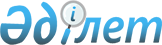 Вопросы Государственной акционерной компании "Асыл"Постановление Правительства Республики Казахстан от 30 декабря 1997 г. N 1856

      Правительство Республики Казахстан ПОСТАНОВЛЯЕТ: 

      1. Департаменту государственного имущества и приватизации Министерства финансов Республики Казахстан в установленном законодательством порядке: 

      провести собрание акционеров акционерной компании "Асыл" по внесению изменения в устав, связанного с ее переименованием; 

      производить продажу или передачу в доверительное управление государственных пакетов акций акционерного общества "Асыл" по согласованию с Министерством сельского хозяйства Республики Казахстан. 

      2. Государственному фонду финансовой поддержки сельского хозяйства осуществлять финансовую помощь на развитие племенного животноводства через акционерное общество "Асыл". 

      3. Признать утратившими силу: 

      постановление Кабинета Министров Республики Казахстан от 7 сентября 1993 г. N 836 P930836_ "О создании Государственной акционерной компании "Асыл"; 

      постановление Кабинета Министров Республики Казахстан от 25 июня 1996 г. N 793 P960793_ "Вопросы Государственной акционерной компании "Асыл" и Государственной акционерной компании "Рунокаракуль". 

 

     Премьер-Министр  Республики Казахстан
					© 2012. РГП на ПХВ «Институт законодательства и правовой информации Республики Казахстан» Министерства юстиции Республики Казахстан
				